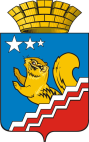 СВЕРДЛОВСКАЯ ОБЛАСТЬДУМА ВОЛЧАНСКОГО ГОРОДСКОГО ОКРУГАСЕДЬМОЙ СОЗЫВ Двадцатое заседание (очередное)РЕШЕНИЕ № 78г. Волчанск                                                                                                     от 27.03.2024 г.О внесении изменений в решение Думы Волчанского городского округа от 25.12.2023 года № 67 «О бюджете Волчанского городского округа на 2024 год и плановый период 2025 и 2026 годов»   В соответствии с Бюджетным кодексом Российской Федерации, постановлением Правительства Свердловской области от 29.02.2024 года №132-ПП «О внесении изменений в постановление Правительства Свердловской области от 23.01.2020 №27-ПП «Об утверждении распределения субсидий и иных межбюджетных трансфертов из областного бюджета бюджетам муниципальных образований, расположенных на территории Свердловской области, в рамках реализации государственной программы Свердловской области «Развитие жилищно-коммунального хозяйства и повышение энергетической эффективности в Свердловской области», постановлением Правительства Свердловской области от 21.03.2024 года №180-ПП «О распределении субсидий из областного бюджета бюджетам муниципальных образований, расположенных на территории Свердловской области, на внедрение механизмов инициативного бюджетирования на территории Свердловской области в 2024 году»,  письмами  главных администраторов бюджетных средств,ДУМА ВОЛЧАНСКОГО ГОРОДСКОГО ОКРУГА РЕШИЛА:1. Увеличить доходы бюджета Волчанского городского округа на 2024 год на 3 048 700,00  рублей, в том числе:1.1. Налоговые и неналоговые доходы на 300 000,00 рублей, в том числе:1.1.1. Инициативные платежи, зачисляемые в бюджеты городских округов (платежи от физических лиц) – 100 000,00 рублей;1.1.2. Инициативные платежи, зачисляемые в бюджеты городских округов (платежи от юридических лиц) – 200 000,00 рублей.1.2. Межбюджетные трансферты 2 748 700,00  рублей, в том числе:1.2.1. Прочие субсидии бюджетам городских округов – 1 000 000,00 рублей, в том числе:- на внедрение механизмов инициативного бюджетирования - 1 000 000,00 рублей;1.2.2. Прочие межбюджетные трансферты, передаваемые бюджетам городских округов –  1 748 700,00  рублей, в том числе:– на организацию электро-, тепло-, газо- и водоснабжения населения, водоотведения, снабжения населения топливом – 1 748 700,00  рублей.2. Увеличить расходы бюджета Волчанского городского округа на 2024 год на 5 148 700,00 рублей, в том числе:2.1. Администрации Волчанского городского округа – 5 148 700,00 рублей, в том числе:- Культура – 3 400 000,00 рублей;- Коммунальное хозяйство – 1 748 700,00 рублей.3. Произвести перемещение плановых назначений по расходам без изменений общей суммы расходов на 2024 год (приложение 1).4. Внести в решение Волчанской городской Думы от 25.12.2023 года № 67 «О бюджете Волчанского городского округа на 2024 год и плановый период 2025 и 2026 годов» (с изменениями, внесенными решением Волчанской городской Думы от 28.02.2024 года № 75, от 05.03.2024 года № 77) следующие изменения:4.1. В подпункте 1 пункта 1 статьи 1 число «2 350 424 488,18» заменить числом «2 353 473 188,18», число «2 134 574 488,18» заменить числом «2 137 323 188,18»;4.2. В подпункте 1 пункта 2 статьи 1 число «2 561 233 477,85» заменить числом            «2 566 382 177,85»;4.3. В пункте 1 статьи 2 число «210 808 989,67» заменить числом «212 908 989,67»;4.4. Внести изменения в приложения 1, 3, 4, 5, 8 и изложить их в новой редакции (приложения 2, 3, 4, 5, 6).5. Опубликовать настоящее решение в информационном бюллетене «Муниципальный Вестник» и разместить на официальном сайте Думы Волчанского городского округа в сети Интернет http://duma-volchansk.ru.6. Контроль исполнения настоящего решения возложить на заместителя председателя Думы Волчанского городского округа Делибалтова И.В. и главу Волчанского городского округа Адельфинскую О.В.Глава Волчанскогогородского округа                         О.В. Адельфинская      Заместитель председателя Думы       Волчанского городского округа                                                               И.В. Делибалтов